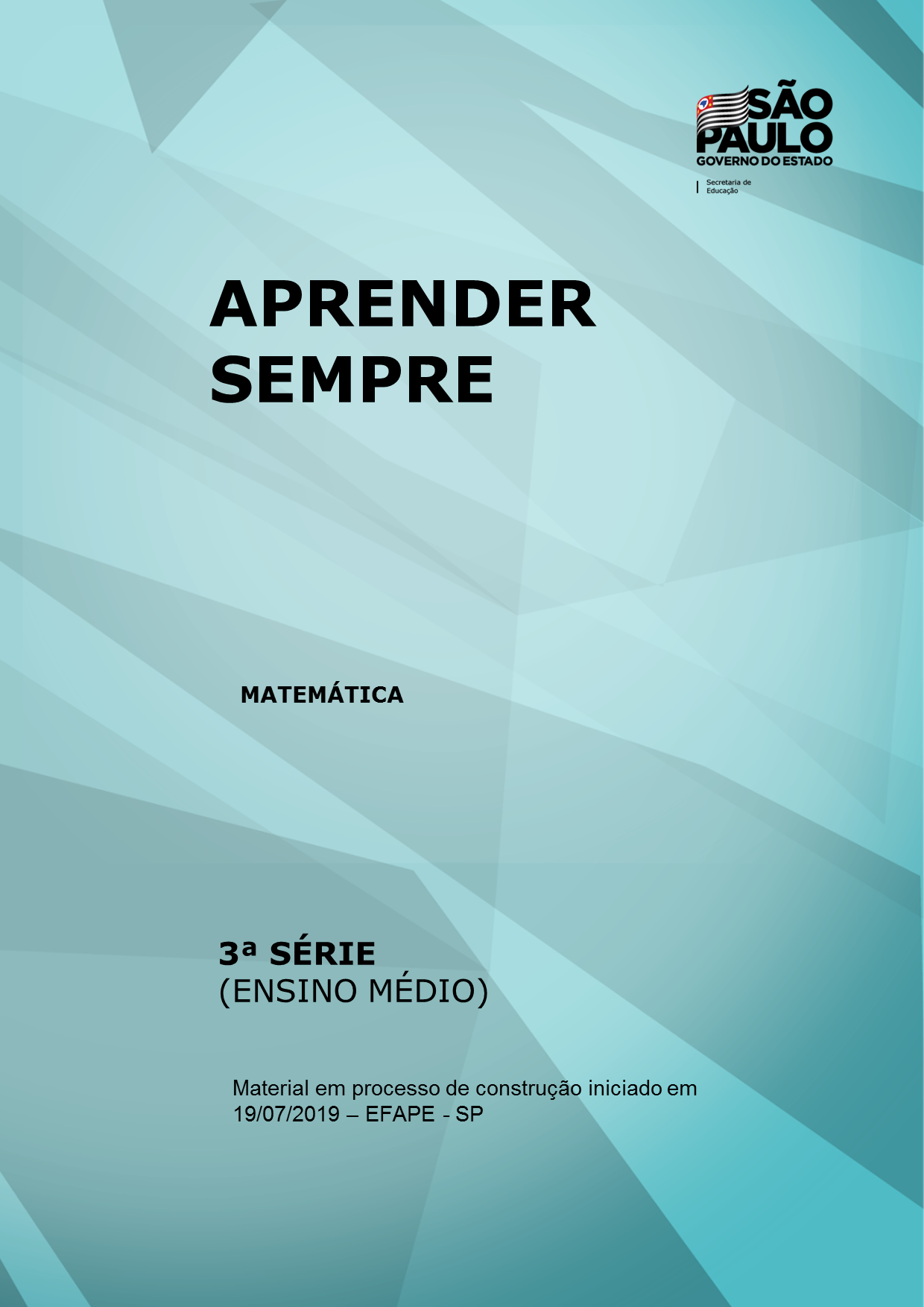 rea: MatemáticaAno/Série: 3ª série EMTema: Números ComplexosTítulo da Atividade: A Não Complexidade dos Complexos.Número de Aulas previstas: 04 aulasHabilidade (s) a ser(em) Desenvolvida (s): Expressar os números complexos por meio do plano de Argand - GaussObjetos de Aprendizagem: Representação dos números complexos.Materiais necessários para a aula: Plano de Argand-Gauss, materiais impressos.Questão Disparadora: É possível representar um número imaginário?Contexto: Plano de Argand-GaussMão na Massa (atividades):Sistematização/avaliação:Referências: RIGONATTO, Marcelo. "Plano de Argand-Gauss"; Brasil Escola. Disponível em: https://brasilescola.uol.com.br/matematica/plano-argand-gauss.htm. Acesso em 19 de julho de 2019.Nome dos integrantes: Amanda Príncipe Aires de Araújo (Itapetininga)Claudio Roberto Ribeiro Junior (Votorantim)Ana Selma da Silva Rios (Leste 3)Cleber Diniz Moura (Leste 3)A Não Complexidade dos ComplexosÉ possível representar um número imaginário?A cada número complexo z = a + bi, podemos associar um ponto P no plano cartesiano. No complexo podemos representar a parte real por um ponto no eixo real, e a parte imaginária por um ponto no eixo vertical, denominado eixo imaginário. O plano dos números complexos é conhecido como plano de Argand-Gauss.Mão na massa:Construindo o seu plano, identifique usando cores diferentes, o eixo que relaciona a parte real de um numero complexo e o eixo que relaciona a parte imaginaria.No plano que você acabou de construir, expresse o número complexo representado por: z= 4 + 3i.Identifique os números complexos representados por cada ponto, no plano cartesiano abaixo: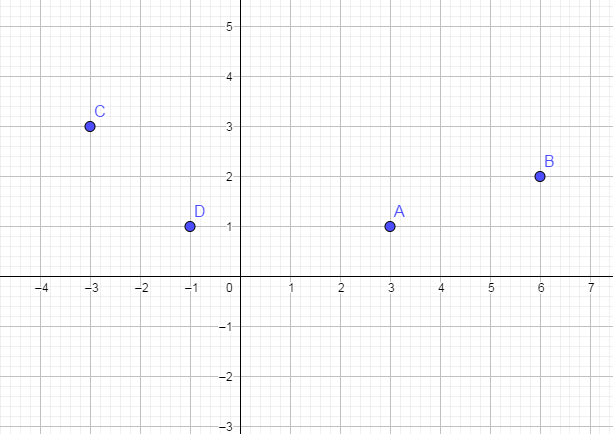 A distância f do segmento AB é representada por: 43 + 4i5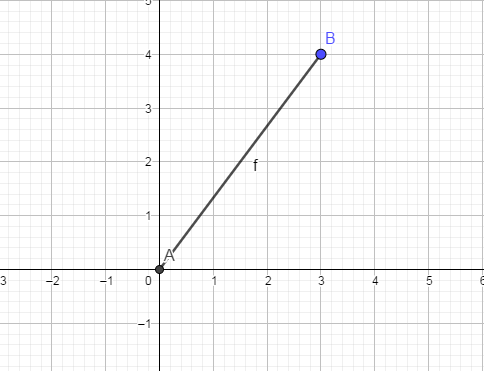 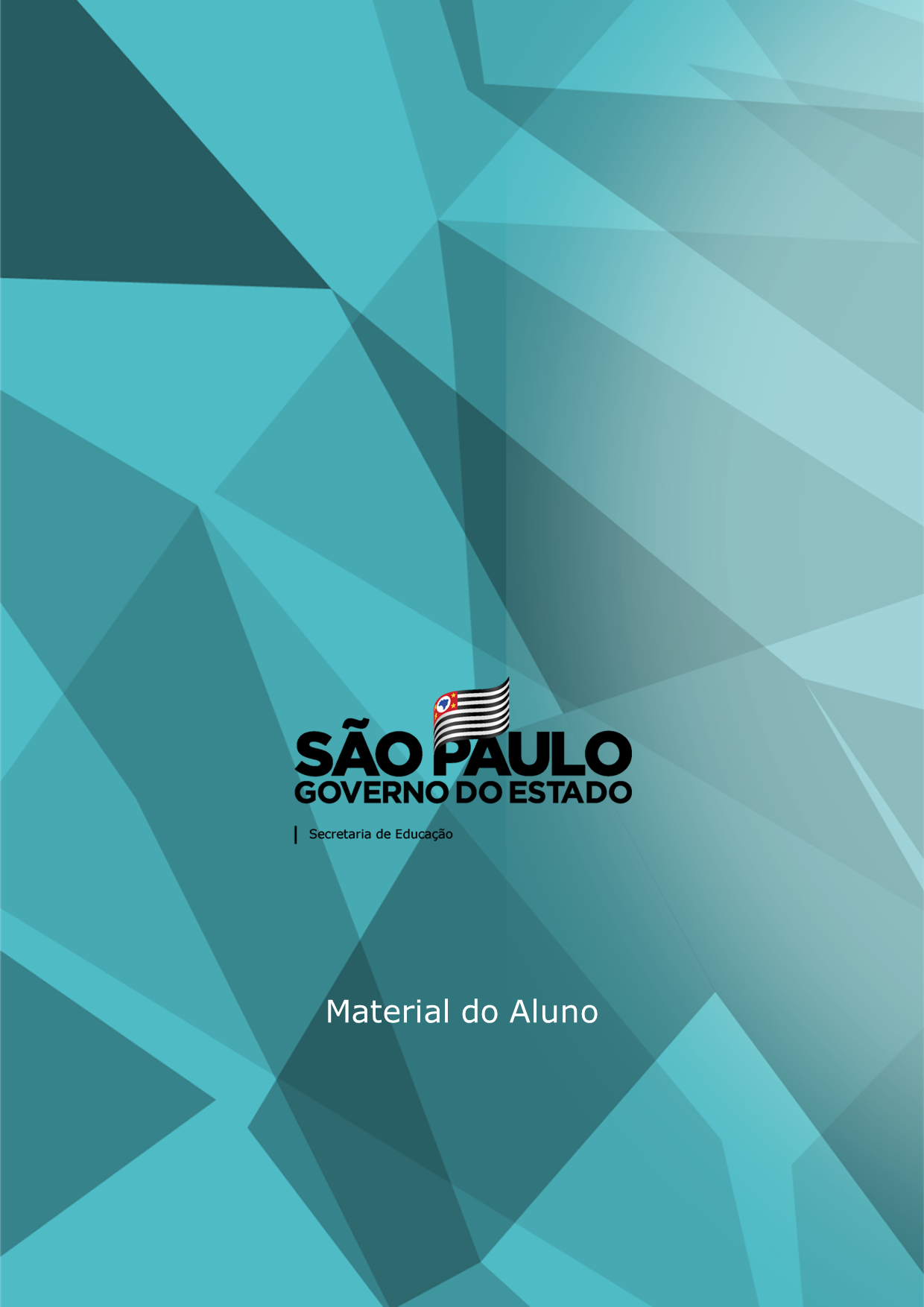 